HOW TO FIND BWH eJournals & eBooks:Follow these steps:Go to Pikenotes   Click on Staff Resources tab at topClick on Medical Library tab on the leftClick on E-Resources tab on the right Use the Library eResources search box, click on “journal” and type journal title in search box.  ORUse the Library eResources search box, click on “book” and type book title in search box. Click on the Library eJournals tab to peruse journals in BrowZine.  Read, Email, Share, Save, or order article (if no access).Proceed to find your journal and notice the holding dates.  Check to see if we have the date for the journal article you need.  If we don’t order it here.If we do have the date you need, click on blue link under Access Information to proceed to navigate to your article.  Searching in the Discover box will retrieve all electronic resources that pertain to your search terms.  Susan Warthman, MLIS; AHIPMedical Librarian, | Brigham Education InstituteBrigham and Women's Hospital | Harvard Medical School75 Francis Street, Thorn 1304.18 | Boston, MA 02115Phone: 617-525-6787 | Fax 617-732-7098 |Email:  swarthman@bwh.harvard.eduFollow us on Twitter: @BrighamBEI Helpful Links:Medical Library Website Getting Access to full-text articles in Pubmed 2020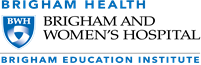 